Curriculum and Instruction AnnouncesParent Workshop SeriesHow has Common Core affected learning expectations?What are the changes in the state assessment?What is PARCC?Audience: Parents/Guardians of students in grades 3 through 11Location: Piscataway High SchoolDates: Part 1 of 2 – September 30, 2014Part 2 of 2 – November 12, 2014Time: 6:30 pmFollow up Information Session: February 10, 2015Information Session Review and Preview: April 22, 2015 (Grades 2 – 11)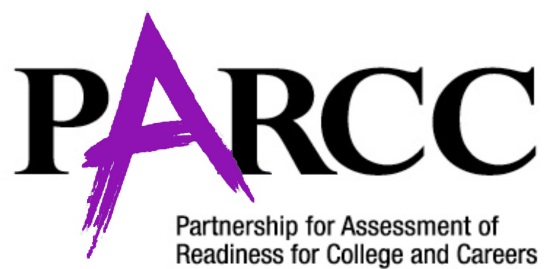 www.parcconline.org